PSYCHOLOGISCHE STUDIERENDENBERATUNG LINZ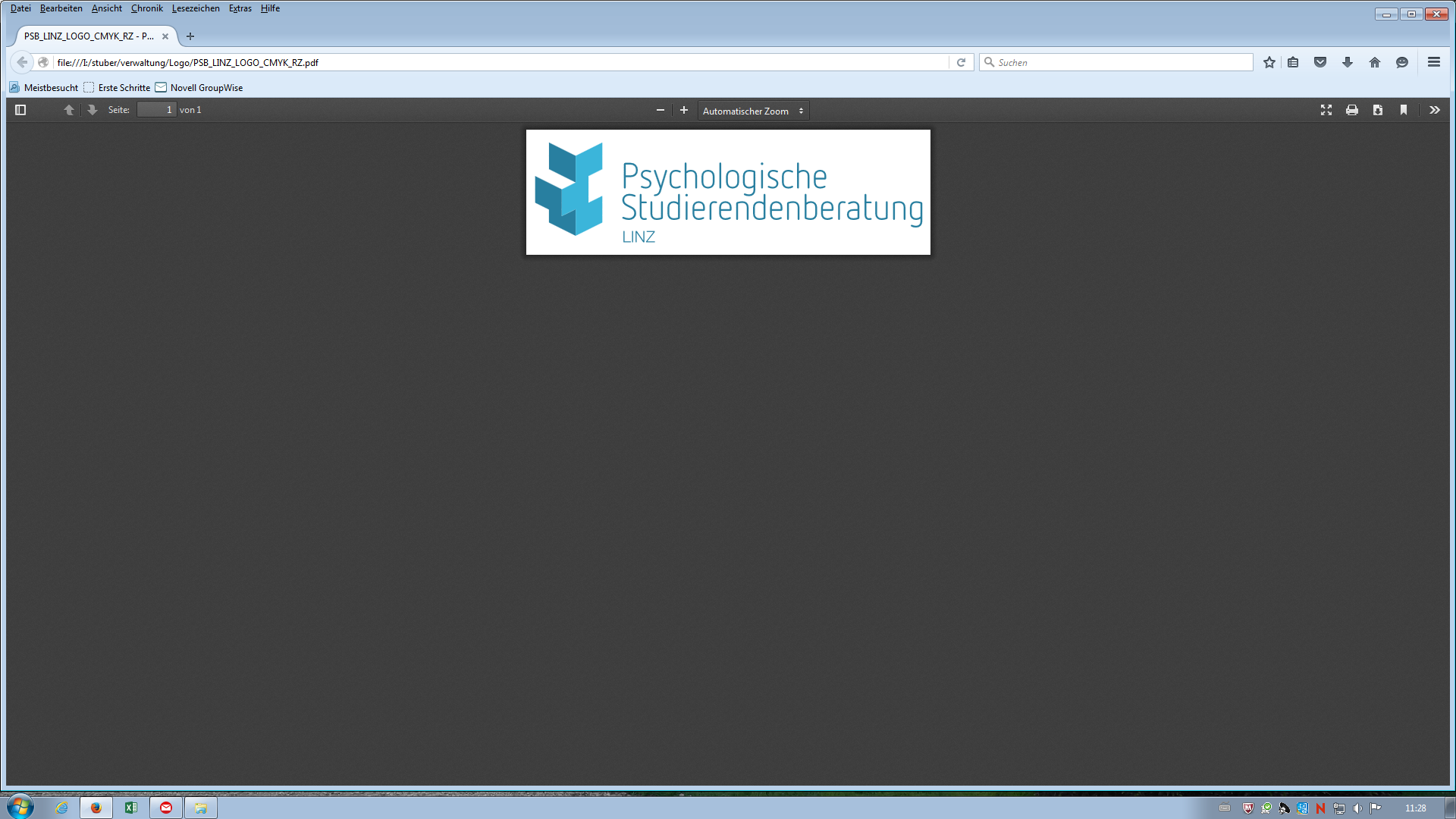 4040 Linz, Altenbergerstraße 69		Tel. 0732/2468-7930 Hochschulfonds Gebäude, 1. Stock GRUPPENANGEBOTE 2022(kostenlos)Die Psychologische Studierendenberatung Linz ist ab sofort auch auf Instagram vertreten. Auf unserem Account finden Sie neben psychologischen Tipps rund ums Studium auch laufend unsere aktuellen kostenlosen Gruppenangebote. Wir würden uns freuen, wenn Sie uns unter @studierendenberatung_linz folgen würden.Sicher präsentieren – vor OrtTermine: Dienstag 31.5. und 7.6.2022 von 9.00 bis 12.00 Die Anwesenheit am 1. Termin ist Voraussetzung für den weiteren Termin.Anmeldeschluss: Freitag 27.5.2022EFFIZIENT LERNEN – per ZOOM Termine: Donnerstag 2.6.2022 und 9.6.2022 von 8.30 – 12.00 Uhr
Die Anwesenheit am 1. Termin ist Voraussetzung für den weiteren TerminAnmeldeschluss: Dienstag 31.5.2022DER WEG ZUM WESENTLICHEN (Zeitmanagement) – vor OrtTermin: Montag 18.7.2022 von 8.30 bis 12.30 UhrAnmeldeschluss: Mittwoch 13.7.2022Verbindliche Anmeldung: per E-Mail (psychol.studber@jku.at) unter Angabe von Name, Geb.-Datum, Nationalität, Wohnadresse, Name der Uni/FH, Studienrichtung, Semesterzahl insgesamt seit Studienbeginn und Telefonnummer möglich.Nähere Informationen finden Sie auf unserer Homepage unter https://www.studierendenberatung.at/de/standorte/linz/gruppen/